Уход за пожилым человеком с болезнью Альцгеймера: общение, мытье, переодевание, прием пищи и другоеКогда у пожилого человека диагностируется болезнь Альцгеймера, его близкие сначала почти всегда принимают решение заботиться о нем дома. Это сложная и ответственная задача. Каждый день приносит новые проблемы, поскольку опекуны сталкиваются с изменением уровней способностей и новых моделей поведения пожилого человека. Простыми задачами, которые были обычными в прошлом – одевание, купание и прием пищи, становится все труднее управлять.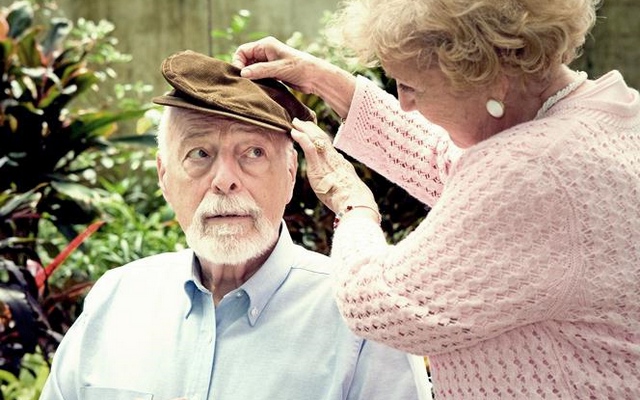 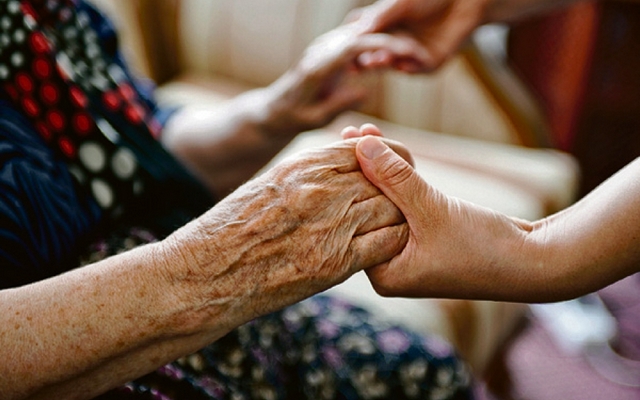 Начните с изучения повседневной жизни вашего подопечного. Попробуйте обнаружить шаблоны в его поведении. Например, если пожилой человек более дружелюбен по утрам, максимально используйте эти моменты.Применяйте эти советы и стратегии, чтобы облегчить уход за пожилым человеком, страдающим болезнью Альцгеймера. Имейте в виду, что его способности и предпочтения будут меняться изо дня в день, поэтому старайтесь быть гибкими и адаптировать распорядок дня по мере необходимости.ОбщениеДля достижения взаимопонимания требуется много практики, но эти рекомендации помогут в этом:Для общения выбирайте простые слова и короткие предложения и используйте нежный, спокойный тон голоса.Не разговаривайте с человеком, страдающим болезнью Альцгеймера, как с ребенком, и не говорите о нем так, как будто его здесь нет.При разговоре минимизируйте отвлекающие факторы и фоновый шум, такие как телевизор или радио, чтобы помочь человеку сосредоточиться и понять то, что вы говорите.Прежде чем говорить, обратитесь к нему по имени и посмотрите в глаза.Дайте достаточно времени для ответа, и старайтесь не прерывать его.Если пожилой человек изо всех сил пытаются подобрать слово или передать мысль, спокойным тоном помогите ему.Если вы не можете понять, что он хочет сказать, ищите подсказки в его эмоциях и жестах.МытьеДля многих людей с болезнью Альцгеймера купание – пугающий и сложный процесс.  Они могут забыть, что мылись давно, бояться воды или возможного падения.Выбирайте время для ванны или душа в течение дня, когда пожилой человек наиболее спокойный и доброжелательный.В процессе мытья действуйте медленно и говорите человеку, что вы собираетесь сейчас делать, шаг за шагом. Позвольте ему или ей помочь в этом процессе.Удостоверьтесь, что у вас под рукой есть все средства, полотенца и вспомогательные устройства. Их нужно заранее подготовить.При необходимости разогрейте ванную комнату заранее, а также оставьте поблизости дополнительные полотенца и халат.Проверьте температуру воды перед началом мытья.Никогда не оставляйте пожилого человека с болезнью Альцгеймера одного в ванной или душе.ПереодеваниеДля того, у кого болезнь Альцгеймера, переодевание представляет собой ряд проблем: выбор того, что надеть, как снять одежду, а также застегнуть ее с помощью пуговиц и застежек-молний.Постарайтесь, чтобы пожилой человек одевался в одно и то же время каждый день, чтобы это стало частью его повседневной жизни.Рассчитывайте время так, чтобы он мог одеваться без давления или спешки.Позвольте человеку выбрать то, что он хочет носить, но из ограниченного набора нарядов. Если у него или нее есть любимый наряд или предмет одежды, подумайте о покупке похожих или одного и того же в нескольких разных цветах.Храните одежду в другой комнате, чтобы уменьшить количество вариантов, которые он может выбрать.Перед одеванием разложите одежду в том порядке, в котором ее нужно надеть.Подавайте пожилому человеку по одному предмету за раз и давайте четкие, пошаговые инструкции, если потребуется подсказка.Выбирайте одежду, удобную для ношения и ухода.Прием пищиНекоторые люди с болезнью Альцгеймера все время хотят есть, в то время как другим приходится напоминать о приеме пищи. Внесение некоторых корректировок в рацион поможет пожилому человеку получить необходимые питательные вещества.Стремитесь к спокойной, спокойной атмосфере во время, ограничивая фоновый шум и другие отвлекающие факторы (выключайте телевизор и т.п.).Поддерживайте последовательный процесс приема пищи, но приспосабливайтесь к меняющимся потребностям пожилого человека.Позвольте ему выбрать то, что он хотел бы съесть, но ограничьте количество вариантов.Подавайте небольшие порции или несколько небольших блюд в течение дня.Если у человека возникают проблемы с использованием посуды, используйте посуду с более толстыми, удобными ручками. Можно подавать маленькие бутерброды и кусочки фруктов. Используйте соломинку, чтобы было легче пить и минимизировать беспорядок.Поощряйте пожилого человека пить больше жидкости в течение дня, чтобы избежать обезвоживания.Имейте в виду, что по мере того, как заболевание прогрессирует, повышается риск удушья из-за трудностей жевания и глотания.НедержаниеПо мере прогрессирования болезни Альцгеймера многие люди начинают испытывать снижение контроля мочевого пузыря и кишечника. Недержание может расстраивать и смущать пожилого человека и стать большой проблемой для его опекуна.Следите за признаками того, что пожилой человек захотел в туалет, например, у него появилось беспокойство или он пытается стянуть одежду, и действуйте быстро.Отводите его в туалет в течение 30 минут после окончания приема пищи.Чтобы предотвратить «несчастные случаи» в ночное время, ограничьте потребление жидкости в вечерние часы перед сном.Если вы собираетесь вместе с ним на прогулку, заранее узнайте, где расположены туалеты, и позаботьтесь, чтобы пожилой человек был одет в легко снимаемую одежду.Возьмите дополнительный комплект одежды и резервные принадлежности для страдающих недержанием в случае «аварии».Иногда недержание является показателем физического заболевания, поэтому обязательно обсудите это с врачом.Проблемы со сномМногие люди с болезнью Альцгеймера становятся беспокойными, взволнованными и раздражительными в сумерках и даже ночью. Это может быть опасным как для пожилого человека, так и для окружающих.Ограничьте потребление кофеина за ужиномПопробуйте ограничить пожилому человеку дневной сон, но убедитесь, что он получает полноценный отдых. Усталость поможет улучшить засыпание вечером.Попытайтесь укладывать его в одно и то же время.Включите в распорядок дня надевание пижамы, просмотр вечерних новостей.Оставляйте включенными небольшие источники света (ночники) в спальне, зале и ванной, если темнота пугает или дезориентирует пожилого человека.Соблюдайте меры предосторожности, чтобы обеспечить безопасность для вашего подопечного, чтобы он или она не навредили себе, если не спят ночью и пытаются бродить.Галлюцинации и заблужденияПо мере прогрессирования болезни пожилой человек может испытывать галлюцинации и/или заблуждения. Галлюцинации включают в себя наблюдение, слух, обоняние, дегустацию или ощущение чего-то, чего там нет. Заблуждения – ложные убеждения, которые человек считает реальными.Иногда галлюцинации и заблуждения являются признаками физического заболевания, например, инфекции мочевых путей. Обсудите это с врачом.Избегайте спорить с ним о том, в чем они убеждены. Попытайтесь ответить на чувства, которые он выражает. Успокойте его, если он боится.Попытайтесь отвлечь его или перенаправить свое внимание на другую тему или деятельность. Иногда может помочь смена обстановки, например, переход в другую комнату или выход на улицу для прогулок.Избегайте жестоких или тревожных телевизионных программ и фильмов. Человек с болезнью Альцгеймера иногда не может отличить их от реальности.Удостоверьтесь, что человек в безопасности и не имеет доступа ко всему, что он или она может использовать, чтобы нанести вред себе или другим.Обсудите актуальные и недавние болезни и лекарства с врачом. Определенные состояния и лекарства способны вызывать галлюцинации или заблуждения.Не существует универсальных советов для лиц, заботящихся о пожилом человеке с болезнью Альцгеймера, поэтому единственный способ узнать, что будет работать – это метод проб и ошибок.Профессионалы, у которых большой опыт ухода за пожилыми людьми с болезнью Альцгеймера помогут во всех аспектах ухода и дадут опекунам возможность передышки и отдыха от тяжелого бремени.